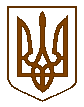 БУЧАНСЬКА     МІСЬКА      РАДАКИЇВСЬКОЇ ОБЛАСТІВІСІМНАДЦЯТА   СЕСІЯ         СЬОМОГО    СКЛИКАННЯР  І   Ш   Е   Н   Н   Я«06» жовтня   2016 р.		                                                  № 761 -18 – VІІПро діяльність Управління пенсійного фонду України в м.Буча Київської області за І півріччя 2016 року	Заслухавши інформацію заступник  начальника Управління пенсійного фонду України в м.Буча Київської області про діяльність Управління пенсійного фонду України в м.Буча Київської області за І півріччя 2016 року, керуючись Законом України “Про місцеве самоврядування в Україні”, міська рада ВИРІШИЛА:Інформацію про діяльність Управління пенсійного фонду України в м.Буча Київської області за І півріччя 2016 року взяти до відома. Секретар ради						В.П.Олексюк